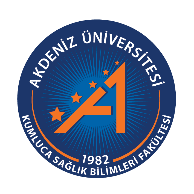 A.Ü. KUMLUCA SAĞLIK BİLİMLERİ FAKÜLTESİ İÇ HASTALIKLARI HEMŞİRELİĞİ KLİNİK UYGULAMA ROTASYON PLANINot: Gruplar arası rotasyon yapılacaktır.II. SINIF ÖĞRENCİLER İÇİN KLİNİK UYGULAMA TARİHİ: 22.10.2019-24.12.2019II. SINIF ÖĞRENCİLER İÇİN KLİNİK UYGULAMA TARİHİ: 22.10.2019-24.12.2019II. SINIF ÖĞRENCİLER İÇİN KLİNİK UYGULAMA TARİHİ: 22.10.2019-24.12.2019GRUP I: 23 ÖğrenciGRUP II: 23 ÖğrenciGRUP III: 23 ÖğrenciSorumlu Öğretim Elemanı: Öğr. Gör. Emine İLASLANSorumlu Öğretim Elemanı: Dr. Öğr. Üyesi İlknur ÖZKANSorumlu Öğretim Elemanı: Dr. Öğr. Üyesi Seçil TAYLANFTR/NÖROLOJİ/KARDİYOLOJİ/BEYİN CERRAHİSİ KLİNİĞİ (16 Öğrenci)Kan Alma (3 Öğrenci)Evde Sağlık Birimi (1 Öğrenci)Yoğun Bakım Servisi (3 Öğrenci)DAHİLİYE KLİNİĞİ (16 Öğrenci)Diyaliz Ünitesi (3 Öğrenci)Acil (4 Öğrenci)GENEL CERRAHİ KLİNİĞİ (16 Öğrenci)Kadın Doğum (6 Öğrenci)EKG (1 Öğrenci)  Rabiye ÖztürkAbdullah EsirgenlerSina SabeghikhosroshahiAbdulkadir ArlıElanur DuralBuket SarıtaşLeyla KarataşHüseyin AkkayaTolğa YıldırımDoğan DilbilirYasemin GümüştekinMusa ÇiftyıldırımBişenk TekinMehmet Sait YeşilbağdanAyla Nur ÖzerliNurullah KayaAbdullah BiçenMehmet Ata ÖzkanEmre Can YelŞiva AbdullahGizem BalcıSevgi KılıçaslanPidar YüksekdağEmine TemizelTolga ÖrgüFidan ErYusuf GençNazlı ÖzbekŞeyhmus HilaloğluEren DalmışFurkan ÖzerYavuzhan GünebakanNahide KaplanHazal Ezgi IşıkMehmet Emin ParlakÖmer EyeAlperen SertFatma Gül AkerKader KayaGazal FıratSema Nur ÇiçekBurak Emrullah ÖzdenCeren TopsakalSema BağlarEcem AktaşBeyza Nur BoyacıAbdulkadir OkyarMerve YıldızEcenur CanerCem SüzgünBergen Paşaİhsan OlgunFatma ÇelikMeryem YıldırımKadir YeşildağAyşenur KömürFerdi TonğNimet OktanŞifa AltınBedia KoçakSinem GönülSaliha AtakYilmaz Memik YazganMustafa KavalcıHakan KulbayTahsin ÇetinadamMusa TaşFeyza TetikMehmet Çanik3. SINIF KLİNİK UYGULAMA TARİHİ: 23.12.2019-24.12.20193. SINIF KLİNİK UYGULAMA TARİHİ: 23.12.2019-24.12.20193. SINIF KLİNİK UYGULAMA TARİHİ: 23.12.2019-24.12.2019Mustafa DaşdemirŞahin KayaMehmet TokarUmut Gündüz